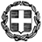 Τα πρακτορεία που ενδιαφέρονται να καταθέσουν προσφορές θα προσκομίσουν σε  κλειστό φάκελο (όχι με e-mail ή fax)                                                                                                                                  Η Διευθύντρια                                                                                                                                   ΑΛΙΚΗ ΡΟΝΤΟΓΙΑΝΝΗ                                                                                                                                    Δρ Χημικός
ΕΛΛΗΝΙΚΗ ΔΗΜΟΚΡΑΤΙΑΥΠΟΥΡΓΕΙΟ  ΠΑΙΔΕΙΑΣΘΡΗΣΚΕΥΜΑΤΩΝ ΑΘΛΗΤΙΣΜΟΥ - - - - -ΠΕΡΙΦΕΡΕΙΑΚΗ Δ/ΝΣΗ Π.Ε. ΚΑΙ Δ.Ε. ΑΤΤΙΚΗΣΔΙΕΥΘΥΝΣΗ ΔΕΥΤΕΡΟΒΑΘΜΙΑΣ ΕΚΠΑΙΔΕΥΣΗΣΑΝΑΤΟΛΙΚΗΣ ΑΤΤΙΚΗΣΗμερομηνία 01/02/2024Αρ. Πρ.  211ΣΧΟΛΕΙΟ              2ο ΓΕΛ  ΚΑΛΥΒΙΩΝ Σταδίου & Αργοναυτών Λαγονήσι Καλυβίων, 19020Τηλ.  22910709802ΠΡΟΟΡΙΣΜΟΣ/ΟΙ-ΗΜΕΡΟΜΗΝΙΑ ΑΝΑΧΩΡΗΣΗΣΚΑΙ ΕΠΙΣΤΡΟΦΗΣΜΥΤΙΛΗΝΗΑναχώρηση από Πειραιά 18 Απριλίου 2024 για ΜΥΤΙΛΗΝΗΑναχώρηση  22  Απριλίου 2024 από Μυτιλήνη για Πειραιά3ΠΡΟΒΛΕΠΟΜΕΝΟΣ ΑΡΙΘΜΟΣ ΣΥΜΜΕΤΕΧΟΝΤΩΝ(ΜΑΘΗΤΕΣ-ΚΑΘΗΓΗΤΕΣ) 50  μαθητές,  4  συνοδοί καθηγητές.4ΜΕΤΑΦΟΡΙΚΟ ΜΕΣΟ-ΠΡΟΣΘΕΤΕΣ ΠΡΟΔΙΑΓΡΑΦΕΣΣύγχρονο πούλμαν με έμπειρο οδηγό το οποίοθα είναι καθ΄ όλη τη διάρκεια της εκδρομής και στο καράβι.  Να  επισυνάπτονται στον φάκελο των προσφορών τα έγγραφα  καταλληλότητας των πούλμαν – άδεια, ασφάλεια, ΚΤΕΟ.Ακτοπλοϊκά εισιτήρια με νυχτερινά δρομολόγια Πειραιάς –Μυτιλήνη & Μυτιλήνη – Πειραιάς με καμπίνες για όλους τους μαθητές-τριες και τους καθηγητές. Απαραίτητη προϋπόθεση η  έγγραφη επιβεβαίωση διαθεσιμότητας  της ακτοπλοϊκής εταιρείας, με το όνομα του σχολείου μας,  για 100%  κάλυψη των καμπινών. 5ΚΑΤΗΓΟΡΙΑ ΚΑΤΑΛΥΜΑΤΟΣ-ΠΡΟΣΘΕΤΕΣ ΠΡΟΔΙΑΓΡΑΦΕΣ(ΜΟΝΟΚΛΙΝΑ/ΔΙΚΛΙΝΑ/ΤΡΙΚΛΙΝΑ-ΠΡΩΙΝΟ Ή ΗΜΙΔΙΑΤΡΟΦΗ) - ΕΓΓΥΗΣΕΙΣΞενοδοχείο 5* στην πόλη της Μυτιλήνης ή στην ευρύτερη περιοχή. Διαμονή  κατά βάση σε τρίκλινα και τετράκλινα δωμάτια για τους μαθητές και μονόκλινα για τους καθηγητές. Τα προτεινόμενα ξενοδοχεία να διαθέτουν προσωπικό ασφαλείας που να ελέγχει την είσοδο και την έξοδο των μαθητών.Ημιδιατροφή (πρωινό και δείπνο) σε ελεύθερο  μπουφέ εντός του ξενοδοχείου.Απαιτείται γραπτή επιβεβαίωση  διαθεσιμότητας του ξενοδοχείου, με το όνομα του σχολείου μας, για την κράτηση  των δωματίων τις συγκεκριμένες ημερομηνίες.Απαιτείται το ειδικό σήμα λειτουργίας του πρακτορείου σε ισχύ, φορολογική κι ασφαλιστική ενημερότητα, βεβαίωση μη πτωχεύσεως από το Πρωτοδικείο και εγγυητική επιστολή 3.000 ευρώ η οποία θα επιστραφεί μετά την ολοκλήρωση της εκδρομής.6ΕΠΙΣΚΕΨΕΙΣ ΚΑΤΑ ΤΗ ΔΙΑΡΚΕΙΑ ΤΗΣ ΕΚΔΡΟΜΗΣΕπίσκεψη σε Αγιάσο, Πλωμάρι, Σύγρι, Καλλονή, Κόλπος Καλλονής, Θερμά, Πέτρα, Μόλυβος, Μανταμάδος 7ΥΠΟΧΡΕΩΤΙΚΗ ΑΣΦΑΛΙΣΗ ΕΥΘΥΝΗΣ ΔΙΟΡΓΑΝΩΤΗΝΑΙ8ΠΡΟΣΘΕΤΗ  ΑΣΦΑΛΙΣΗ ΚΑΛΥΨΗΣΕΞΟΔΩΝ ΣΕ ΠΕΡΙΠΤΩΣΗ ΑΤΥΧΗΜΑΤΟΣ  Ή ΑΣΘΕΝΕΙΑΣΝΑΙ9ΤΕΛΙΚΗ ΣΥΝΟΛΙΚΗ ΤΙΜΗ ΟΡΓΑΝΩΜΕΝΟΥ ΤΑΞΙΔΙΟΥ(ΣΥΜΠΕΡΙΛΑΜΒΑΝΟΜΕΝΟΥ  Φ.Π.Α.)ΝΑΙ10ΕΠΙΒΑΡΥΝΣΗ ΑΝΑ ΜΑΘΗΤΗ(ΣΥΜΠΕΡΙΛΑΜΒΑΝΟΜΕΝΟΥ Φ.Π.Α.)ΝΑΙ11ΚΑΤΑΛΗΚΤΙΚΗ ΗΜΕΡΟΜΗΝΙΑ ΚΑΙ ΩΡΑ ΥΠΟΒΟΛΗΣ ΠΡΟΣΦΟΡΑΣ                         07–02– 2024  και ώρα  11.0012ΗΜΕΡΟΜΗΝΙΑ ΚΑΙ ΩΡΑ ΑΝΟΙΓΜΑΤΟΣ ΠΡΟΣΦΟΡΩΝ07–02– 2024  και ώρα 12.00